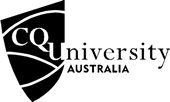 2016 Tuition Fee Schedule – International StudentsThis 2016 Tuition Fee Schedule is effective from 1 January 2016 and replaces all Schedules previously issued.  Tuition Fees are reviewed annually and whenever possible published by 1 October each year for the following year.Tuition Fees for each course of enrolment are calculated per unit of credit.  Except where otherwise indicated, examples of “Fee per Course” in the Schedule assume a standard course of 6 units of credit.  Courses may, however, have a unit of credit value different to the standard value – please check the Student Handbook (http://handbook.cqu.edu.au/) for information on units of credit per course. Students are advised to check the Calendar of Principal Dates in the Student Handbook (http://handbook.cqu.edu.au/) each term for information about the last date for all students to withdraw without financial penalty.  NOTE: These dates apply to ALL STUDENTS (full fee paying students, international students, domestic students, those approved for FEE-HELP assistance, and Commonwealth supported students).CQUniversity policies relevant to the payment of fees include the Collections Policy and Procedure, and the Refund and Excess Payments (Credit Balances) Policy and Procedure.  All University policies can be accessed at http://policy.cqu.edu.au/Policy/.Information about Fees and Fee Notices is located at https://www.cqu.edu.au/student-life/student-finances. Fee enquiries from non-students should be directed toE-mail		sat@cqu.edu.auPhone		13 CQUni (13 2786) [+61 7 4930 9000 from outside Australia]Student enquiries about Tuition Fees, Fee Notices and due dates can be directed to:E-mail 		sgc@cqu.edu.auOr contact your Campus administration at:INTERNATIONAL STUDENTS: COURSEWORK AND NON-AWARD*Example only; assumes a standard course of 6 units of credit.INTERNATIONAL STUDENTS: RESEARCHAPPENDIX ATable 1: High Cost Research Discipline AreasTable 2: High Cost Medical, Dentistry and Veterinary Studies Research Discipline AreasAPPENDIX BCore Postgraduate Business CoursesAPPENDIX CCore postgraduate accounting coursesBrisbane CampusCQUniversity Australia160 Ann Street Brisbane QLD 4000Ph: +61 7 3295 1188
Fax: +61 7 3295 1100
Email: enquiries@bris.cqu.edu.auSydney CampusCQUniversity Australia400 Kent StSydney NSW 2000Ph: +61 2 9324 5000
Fax: +61 2 8295 5988
Email: enquiries@syd.cqu.edu.auMelbourne CampusCQUniversity Australia120 Spencer Street  VIC 3000Ph: +61 3 8662 0555
Fax: +61 3 9639 4800
Email: enquiries@mel.cqu.edu.auAll other campuses, study hubs and centres, and Distance Education (Flex) studentsStudent Governance CentreBuilding 2CQUniversity AustraliaBruce HighwayRockhampton  QLD  4702Phone: 13 CQUni (13 2786)             +61 7 4930 9000Fax:      +61 7 4930 9399E-mail: sgc@cqu.edu.auFULL FEE PAYING INTERNATIONAL STUDENTS at all locations and those studying by distance education. Fees are in AUD$ Australian dollars.CareerAcademic Group and/orSpecified courses, programs or discipline areasExample Fee per course*Fee per unit of creditPostgraduateOn Campus and Distance EducationAll except2700450Humanities; Visual, Creative and Performing Arts2490415Education2580430Agriculture and Environment; Allied Health; Sciences2850475Maintenance and Asset Management2850475Computing, Information Systems and Information Technology; Maths and Statistics; Outdoor Pursuits - Aquatics2970495Core accounting (see Appendix C)2970495Core business (see Appendix B)3060510Engineering, including power generation and rail3150525Dental, Medical and Veterinary3690615Office of Indigenous Engagement1800300UndergraduateOn Campus and Distance EducationAll except3000500Education; Humanities2640440Business, Commerce, Economics, Law and Management2760460Digital Innovation (DGTL) and Multimedia Studies (MMST); Visual, Creative and Performing Arts2820470Computing, Information Systems and Information Technology; Maths and Statistics; Outdoor Pursuits – Aquatics2910485Allied Health; Dental, Medical and Veterinary; Sciences3570595Aviation (AVAT) (Example is 12 units of credit)7560630Engineering3780630Office of Indigenous Engagement1770295Non AwardOn Campus and Distance EducationFoundation Studies CZ11 (Example is 6 units of credit)1710285Studies Abroad (CO57 Miscellaneous Studies)Cost per termCost per termBased on enrolment in a maximum of 24 units of credit per term in undergraduate or postgraduate level courses. Additional enrolments will incur additional tuition fees at the relevant undergraduate or postgraduate rate/s published above.7360n/aLanguage Centre – all campusesFee Per Week Fee Per Week English Language Program – packaged with award programEnglish Language Program – stand-alone (not packaged)350350Fee per attemptIELTS preparation99Undergraduate and postgraduate level courses studied on a non-award basis are charged as detailed above for Undergraduate and Postgraduate CareersFULL FEE PAYING INTERNATIONAL STUDENTS at all locations and those studying by distance education. Fees are in AUD$ Australian dollarsCareerDiscipline AreaDiscipline AreaFee per annum(full time)Fee per annum(full time)Fee per unit of creditResearchHigh Cost (Appendix A, Table 1), All exceptHigh Cost (Appendix A, Table 1), All except2544025440530High Cost Medical, Dentistry and Veterinary Studies (Appendix A, Table 2)High Cost Medical, Dentistry and Veterinary Studies (Appendix A, Table 2)2736027360570Low Cost – all discipline areas other than those listed in Appendix ALow Cost – all discipline areas other than those listed in Appendix A1920019200400RSCH30155 Thesis RevisionsRSCH30155 Thesis Revisions1221612216254.50RSCH30156 Thesis Revisions (12) (Research Higher Degrees)61086108254.50254.50254.50Fee per courseFee per courseFee per unit of creditDoctor of Professional Studies – CU55 (Example is 8 units of credit)Doctor of Professional Studies – CU55 (Example is 8 units of credit)30803080385Academic ProgramHigh Cost Research Discipline AreaCA40 Master of Applied ScienceAgriculture, Environment and Related StudiesBiological SciencesChemical SciencesEarth SciencesEngineering and Related TechnologyPhysics and AstronomyCA45 Master of ArtsPsychologyCA63 Master of EngineeringEngineeringCD60 Doctor of PhilosophyComputer EngineeringBusiness and InformaticsCD61 Doctor of PhilosophyCommunication TechnologiesArts, Humanities and EducationCD62 Doctor of PhilosophyAerospace Engineering and TechnologySciences, Engineering and HealthAgriculture, Environment and Related StudiesBiological SciencesChemical SciencesCivil EngineeringEarth SciencesElectrical and Electronic Engineering TechnologyEnvironmental EngineeringFisheries StudiesHuman MovementIndustrial EngineeringManufacturing EngineeringMechanical and Industrial Engineering TechnologyPharmacologyPharmacyPhysics and AstronomyProcess and Resource EngineeringPsychologyCU36 Master of InformaticsComputer EngineeringCU37 Master of CommunicationCommunication TechnologiesCU90 Master of Human Movement ScienceHuman Movement ScienceAcademic ProgramHigh Cost Research Discipline AreaCD62 Doctor of PhilosophyMedical StudiesSciences, Engineering and HealthVeterinary StudiesCQ17 Master of Health ScienceMedical StudiesCourse codeDescriptionACCT20077Accounting for Management Decision MakingBUSN20016Research in BusinessBUSN20017Effective Business CommunicationsECON20039Economics for ManagersFINC20018Managerial FinanceHRMT20028Organisational Change ManagementMGMT20129People and OrganisationsMGMT20130Operations ManagementMGMT20131Organisational Governance and LeadershipMGMT20133Strategic Business ManagementMGMT20134Business Ethics and SustainabilityMGMT20135Critical Thinking and Managerial Decision-MakingMRKT20052Advanced Marketing ManagementSTAT20029Statistics for Managerial Decisions / Statistics for Analytical DecisionsCourse codeDescriptionACCT20070Accounting in AustraliaACCT20071Foundations in AccountingACCT20072Accounting Systems and Information AssuranceACCT20073Company AccountingACCT20074Contemporary Accounting TheoryACCT20075Financial Auditing and EthicsACCT20076Foundations of Management AccountingBUSN20019Professional ProjectCOIT20274Information Systems for Business ProfessionalsLAWS20058Australian Commercial LawLAWS20059Corporations and Business StructuresLAWS20060Taxation Law of Australia